IMAGEN REINO ANIMAL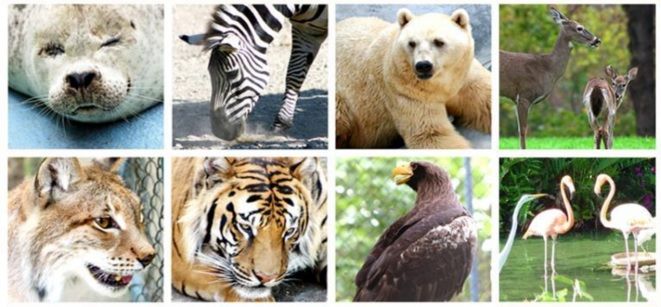 